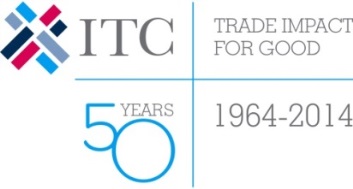 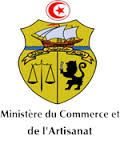 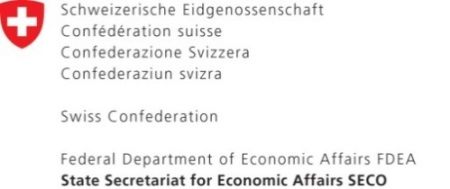 « Projet d’appui à la compétitivité de la chaîne de valeur du secteur textile et habillement COM-TEXHA »Fiche de RenseignementFiche d’Engagement de l’EntrepriseA envoyer avant le ....... avec les documents suivants:Copie du registre de Commerce Copie du Matricule Fiscale Copie des Statuts Copie des deux derniers Bilans (Actif / passif – Compte de Résultat)Coordonnées de l’entrepriseCoordonnées de l’entrepriseCoordonnées de l’entrepriseCoordonnées de l’entrepriseCoordonnées de l’entrepriseCoordonnées de l’entrepriseCoordonnées de l’entrepriseCoordonnées de l’entrepriseCoordonnées de l’entrepriseCoordonnées de l’entrepriseCoordonnées de l’entrepriseCoordonnées de l’entrepriseCoordonnées de l’entrepriseCoordonnées de l’entrepriseCoordonnées de l’entrepriseRaison sociale de l’entrepriseRaison sociale de l’entrepriseAdresse complète/ Siège social Adresse complète/ Siège social Ville/ Code Postal Ville/ Code Postal Nom et prénom du Premier Responsable Nom et prénom du Premier Responsable Fonction Fonction Téléphone Téléphone Fax Fax Adresses E-mail Adresses E-mail Site web de l’entrepriseSite web de l’entrepriseProfil de l’entreprise Profil de l’entreprise Profil de l’entreprise Profil de l’entreprise Profil de l’entreprise Profil de l’entreprise Profil de l’entreprise Profil de l’entreprise Profil de l’entreprise Profil de l’entreprise Profil de l’entreprise Profil de l’entreprise Profil de l’entreprise Profil de l’entreprise Profil de l’entreprise Forme Juridique Forme Juridique SA             SARL              SUARL   SA             SARL              SUARL   SA             SARL              SUARL   SA             SARL              SUARL   SA             SARL              SUARL   SA             SARL              SUARL   SA             SARL              SUARL   SA             SARL              SUARL   SA             SARL              SUARL   SA             SARL              SUARL   SA             SARL              SUARL   SA             SARL              SUARL   SA             SARL              SUARL   Registre de commerce Registre de commerce Matricule Fiscale Matricule Fiscale Date de création Date de création Totalement exportatriceTotalement exportatriceOUI 	NONOUI 	NONOUI 	NONOUI 	NONOUI 	NONOUI 	NONOUI 	NONOUI 	NONOUI 	NONOUI 	NONOUI 	NONOUI 	NONOUI 	NONChiffre d’affaire total Chiffre d’affaire total 2014201420142014201320132013201320132012201220122012Chiffre d’affaire total Chiffre d’affaire total Résultat Bénéficiaire en DTRésultat Bénéficiaire en DTValeur totale d’exportationsValeur totale d’exportationsValeur totale d’exportations vers l’UEValeur totale d’exportations vers l’UEBudget MarketingBudget MarketingNombre d’employés au total Nombre d’employés au total Nombre d’employés au total Nombre d’employés au total Réguliers:Réguliers:Réguliers:Réguliers:Réguliers:Nombre d’employés au total Nombre d’employés au total Nombre d’employés au total Nombre d’employés au total Saisonniers/temporaires:Saisonniers/temporaires:Saisonniers/temporaires:Saisonniers/temporaires:Saisonniers/temporaires:Nombre d’employés femmes Nombre d’employés femmes Nombre d’employés femmes Nombre d’employés femmes Réguliers:Réguliers:Réguliers:Réguliers:Réguliers:Nombre d’employés femmes Nombre d’employés femmes Nombre d’employés femmes Nombre d’employés femmes Saisonniers/temporaires:Saisonniers/temporaires:Saisonniers/temporaires:Saisonniers/temporaires:Saisonniers/temporaires:Nombre d’employés jeunes diplômés Nombre d’employés jeunes diplômés Nombre d’employés jeunes diplômés Nombre d’employés jeunes diplômés Réguliers:Réguliers:Réguliers:Réguliers:Réguliers:Nombre d’employés jeunes diplômés Nombre d’employés jeunes diplômés Nombre d’employés jeunes diplômés Nombre d’employés jeunes diplômés Saisonniers/temporaires:Saisonniers/temporaires:Saisonniers/temporaires:Saisonniers/temporaires:Saisonniers/temporaires:Sous-secteurs (filières) dans lesquels l’entreprise opère aujourd’hui Sous-secteurs (filières) dans lesquels l’entreprise opère aujourd’hui Sous-secteurs (filières) dans lesquels l’entreprise opère aujourd’hui Type de fabrication Type de fabrication Type de fabrication Sous-traitanceSous-traitanceSous-traitanceSous-traitance              %Co-traitanceCo-traitance              %              %Collections propres              %Capacité de production (par semaine) Capacité de production (par semaine) Capacité de production (par semaine) Commande minimale Commande minimale Commande minimale Délais de livraison Délais de livraison Délais de livraison Accès aux marchés Accès aux marchés Accès aux marchés Accès aux marchés Accès aux marchés Accès aux marchés Accès aux marchés Accès aux marchés Accès aux marchés Accès aux marchés Accès aux marchés Accès aux marchés Accès aux marchés Accès aux marchés Est-ce que l’entreprise a participé à des foires commerciales? Si oui lesquelles?Est-ce que l’entreprise a participé à des foires commerciales? Si oui lesquelles?Est-ce que l’entreprise a participé à des foires commerciales? Si oui lesquelles?Est-ce que l’entreprise a de bonnes connaissances des règles d’accès aux marchés ? Des accords de libre échange ou des accords préférentiels?Est-ce que l’entreprise a de bonnes connaissances des règles d’accès aux marchés ? Des accords de libre échange ou des accords préférentiels?Est-ce que l’entreprise a de bonnes connaissances des règles d’accès aux marchés ? Des accords de libre échange ou des accords préférentiels?Est-ce que l’entreprise a facilement accès aux informations sur les marchés  dans le secteur du T&H ?Est-ce que l’entreprise a facilement accès aux informations sur les marchés  dans le secteur du T&H ?Est-ce que l’entreprise a facilement accès aux informations sur les marchés  dans le secteur du T&H ?Existe-t-il une stratégie à l’international au sein de l’entreprise?Existe-t-il une stratégie à l’international au sein de l’entreprise?Existe-t-il une stratégie à l’international au sein de l’entreprise?Diversification des marchésDiversification des marchésDiversification des marchésDiversification des marchésDiversification des marchésDiversification des marchésDiversification des marchésDiversification des marchésDiversification des marchésDiversification des marchésDiversification des marchésDiversification des marchésDiversification des marchésDiversification des marchésQuels sont les marchés actuels de l’entreprise ? et combien de clients par marché ?Quels sont les marchés actuels de l’entreprise ? et combien de clients par marché ?Quels sont les marchés actuels de l’entreprise ? et combien de clients par marché ?Quels sont les marchés actuels de l’entreprise ? et combien de clients par marché ?Quels sont les marchés actuels de l’entreprise ? et combien de clients par marché ?Quels sont les marchés actuels de l’entreprise ? et combien de clients par marché ?Quels sont les marchés actuels de l’entreprise ? et combien de clients par marché ?Quels sont les marchés actuels de l’entreprise ? et combien de clients par marché ?Quels sont les marchés actuels de l’entreprise ? et combien de clients par marché ?Quels sont les marchés actuels de l’entreprise ? et combien de clients par marché ?Quels sont les marchés actuels de l’entreprise ? et combien de clients par marché ?Quels sont les marchés actuels de l’entreprise ? et combien de clients par marché ?Quels sont les marchés actuels de l’entreprise ? et combien de clients par marché ?Quels sont les marchés actuels de l’entreprise ? et combien de clients par marché ?Marché actuelMarché actuelMarché actuelMarché actuelNombre des clientsNombre des clientsNombre des clientsNombre des clientsNombre des clientsNombre des clientsNombre des clientsNombre des clientsNombre des clients123Pensez-vous à diversifier votre marché, conquérir de nouveaux marchés ? Si oui, comment vous allez le faire ?Pensez-vous à diversifier votre marché, conquérir de nouveaux marchés ? Si oui, comment vous allez le faire ?Pensez-vous à diversifier votre marché, conquérir de nouveaux marchés ? Si oui, comment vous allez le faire ?Existe-il une personne chargée de la fonction export? Si non, Si l’opportunité se présente, est-ce que l’entreprise serait prête à créer un poste d'assistant commercial à l'export ?Existe-il une personne chargée de la fonction export? Si non, Si l’opportunité se présente, est-ce que l’entreprise serait prête à créer un poste d'assistant commercial à l'export ?Existe-il une personne chargée de la fonction export? Si non, Si l’opportunité se présente, est-ce que l’entreprise serait prête à créer un poste d'assistant commercial à l'export ?Production et Source (s) d’approvisionnement Production et Source (s) d’approvisionnement Production et Source (s) d’approvisionnement Production et Source (s) d’approvisionnement Production et Source (s) d’approvisionnement Production et Source (s) d’approvisionnement Production et Source (s) d’approvisionnement Production et Source (s) d’approvisionnement Production et Source (s) d’approvisionnement Production et Source (s) d’approvisionnement Production et Source (s) d’approvisionnement Production et Source (s) d’approvisionnement Production et Source (s) d’approvisionnement Production et Source (s) d’approvisionnement Est-ce que l’entreprise a une approche de production propre ? Si oui, quels moyens sont utilisés ? Si non, est ce que l’entreprise est intéressée par l’approche de production propre ?Est-ce que l’entreprise a une approche de production propre ? Si oui, quels moyens sont utilisés ? Si non, est ce que l’entreprise est intéressée par l’approche de production propre ?Est-ce que l’entreprise a une approche de production propre ? Si oui, quels moyens sont utilisés ? Si non, est ce que l’entreprise est intéressée par l’approche de production propre ?Est-ce que l’entreprise répond à des  normes de qualité et de certification ? si oui, lesquelles ?Est-ce que l’entreprise répond à des  normes de qualité et de certification ? si oui, lesquelles ?Est-ce que l’entreprise répond à des  normes de qualité et de certification ? si oui, lesquelles ?Est-ce que l’entreprise a des sources d’approvisionnement nationales? Si oui, lesquelles? Si non, pourquoi?Est-ce que l’entreprise a des sources d’approvisionnement nationales? Si oui, lesquelles? Si non, pourquoi?Est-ce que l’entreprise a des sources d’approvisionnement nationales? Si oui, lesquelles? Si non, pourquoi?Est-ce que l’entreprise a des sources d’approvisionnement dans un ou plusieurs pays? Si oui mentionnez le ou les pays.Est-ce que l’entreprise a des sources d’approvisionnement dans un ou plusieurs pays? Si oui mentionnez le ou les pays.Est-ce que l’entreprise a des sources d’approvisionnement dans un ou plusieurs pays? Si oui mentionnez le ou les pays.Est-ce que l’entreprise a participé à des foires de fournisseurs d’accessoires? si oui lesquelles ?Est-ce que l’entreprise a participé à des foires de fournisseurs d’accessoires? si oui lesquelles ?Est-ce que l’entreprise a participé à des foires de fournisseurs d’accessoires? si oui lesquelles ?Capacités d’InnovationCapacités d’InnovationCapacités d’InnovationCapacités d’InnovationCapacités d’InnovationCapacités d’InnovationCapacités d’InnovationCapacités d’InnovationCapacités d’InnovationCapacités d’InnovationCapacités d’InnovationCapacités d’InnovationCapacités d’InnovationCapacités d’InnovationEst-ce que l’entreprise essaye d’augmenter la valeur ajoutée de ses produits ? si oui, comment ? si non, pourquoi n’essaye-t-elle pas ?Est-ce que l’entreprise essaye d’augmenter la valeur ajoutée de ses produits ? si oui, comment ? si non, pourquoi n’essaye-t-elle pas ?Est-ce que l’entreprise essaye d’augmenter la valeur ajoutée de ses produits ? si oui, comment ? si non, pourquoi n’essaye-t-elle pas ?Est-ce que l’entreprise serait intéressée de développer des relations avec les écoles/centres de formation/Universités  de design ? Si oui, comment voit-elle ces relations ?Est-ce que l’entreprise serait intéressée de développer des relations avec les écoles/centres de formation/Universités  de design ? Si oui, comment voit-elle ces relations ?Est-ce que l’entreprise serait intéressée de développer des relations avec les écoles/centres de formation/Universités  de design ? Si oui, comment voit-elle ces relations ?Est-ce que l’entreprise serait intéressée de développer un département design ?Est-ce que l’entreprise serait intéressée de développer un département design ?Est-ce que l’entreprise serait intéressée de développer un département design ?Conditions de travail et normes socialesConditions de travail et normes socialesConditions de travail et normes socialesConditions de travail et normes socialesConditions de travail et normes socialesConditions de travail et normes socialesConditions de travail et normes socialesConditions de travail et normes socialesConditions de travail et normes socialesConditions de travail et normes socialesConditions de travail et normes socialesConditions de travail et normes socialesConditions de travail et normes socialesConditions de travail et normes socialesEst-ce que l’entreprise applique ou aimerait appliquer la norme  relative à la Responsabilité sociétale des entreprises?Est-ce que l’entreprise applique ou aimerait appliquer la norme  relative à la Responsabilité sociétale des entreprises?Est-ce que l’entreprise applique ou aimerait appliquer la norme  relative à la Responsabilité sociétale des entreprises?Engagement et IntérêtEngagement et IntérêtEngagement et IntérêtEngagement et IntérêtEngagement et IntérêtEngagement et IntérêtEngagement et IntérêtEngagement et IntérêtEngagement et IntérêtEngagement et IntérêtEngagement et IntérêtEngagement et IntérêtEngagement et IntérêtEngagement et IntérêtEst-ce que l’entreprise est prête à partager les coûts de certaines activités (ex : foires) du projet ?Est-ce que l’entreprise est prête à partager les coûts de certaines activités (ex : foires) du projet ?Est-ce que l’entreprise est prête à partager les coûts de certaines activités (ex : foires) du projet ?Est-ce que l’entreprise est prête à s’engager à faire le suivi des activités et mettre en place les recommandations proposées ?Est-ce que l’entreprise est prête à s’engager à faire le suivi des activités et mettre en place les recommandations proposées ?Est-ce que l’entreprise est prête à s’engager à faire le suivi des activités et mettre en place les recommandations proposées ?Est-ce que l’entreprise serait intéressée par des activités de mentorat auprès d’autres entreprises du secteur ? si oui, comment cela s’intègrerait dans l’entreprise ?Est-ce que l’entreprise serait intéressée par des activités de mentorat auprès d’autres entreprises du secteur ? si oui, comment cela s’intègrerait dans l’entreprise ?Est-ce que l’entreprise serait intéressée par des activités de mentorat auprès d’autres entreprises du secteur ? si oui, comment cela s’intègrerait dans l’entreprise ?Notes complémentairesNotes complémentairesNotes complémentairesNotes complémentairesNotes complémentairesNotes complémentairesNotes complémentairesNotes complémentairesNotes complémentairesNotes complémentairesNotes complémentairesNotes complémentairesNotes complémentairesNotes complémentairesCe cadre est réservé à toute autre information que l’entreprise souhaiterait ajouter Ce cadre est réservé à toute autre information que l’entreprise souhaiterait ajouter Ce cadre est réservé à toute autre information que l’entreprise souhaiterait ajouter Acceptez vous de participer pleinement au Projet COM-TEXHA :- Recevoir les experts du projet et l’équipe locale.- Allouer les ressources humaines nécessaires à la réalisation du programme d’actions proposé par le projet. - Communiquer les données nécessaires pour la réalisation de son diagnostique et son plan d’actions - Entretenir une communication régulière avec l’équipe du projet.- Allouer le budget nécessaire dans la limite du possible à la réalisation des actions prévues par le projet.                Oui □                                                                Non□               Signature du 1er responsable et cachet…………………..